        Zajęcia w domu 16.04.2020 r.                                         Na podwórku Dziękuję za przesłanie prac dzieci, mamie Adama, Tomka, Julki ,Emilki Frania. Proszę wszystkich rodziców / w ramach możliwości/ o przesyłanie zdjęć z realizacji bieżącej tematyki.Nauka piosenki „Na podwórku”https://www.youtube.com/watch?v=An265-G0WOs   - melodia piosenkiI. Na podwórku na wsijest mieszkańców tyle,że aż gospodynitrudno zliczyć ile.Ref.: Kury, gęsi i perliczki,i indyki, i indyczki.Jest tu kwoka z kurczętami,mama kaczka z kaczętami.Piękny kogut Kukuryki kot Mruczek,i pies Bryś.Więc od rana słychać wszędzie: kukuryku, kwa, kwa, gę, gę,hau, hau, miau, miau, gul, gul,  gul –podwórkowy chor.II. Koń kasztanek w stajni,a w oborze krowa,tam w zagrodzie owcei brodata koza.Ref.: Kury, gęsi i perliczki…III. A tu są króliki:i duże, i małe,łaciate i szare,i czarne, i białe.Ref.: Kury, gęsi i perliczki…R. zadaje dziecku pytanie  dotyczące tekstu piosenki.- Gdzie mieszkają zwierzęta, o których jest mowa w piosence?- Jakie zwierzęta mieszkają w wiejskiej zagrodzie?Zapoznanie z wybranymi popularnymi przysłowiami, których bohaterami są zwierzęta; wyjaśnienie ich znaczenia.Gdyby kózka nie skakała, toby nóżki nie złamała.Zapomniał wół, jak cielęciem był.Koń ma cztery nogi i tak się potyka.Pasuje jak wół do karety.Nie kupuj kota w worku.Rytmizowanie wybranego przysłowia; ilustrowanie go ruchem według pomysłów dzieci.Dla  dziecka: kartka, białe serwetki, klej, farby plakatowe, pędzel.• Przyklejanie na kartkach pogniecionych białych serwetek, wypełnianie nimi całej powierzchni kartki./gdy nie ma serwetek, może być pognieciony papier śniadaniowy lub czarnobiała gazeta /• Malowanie tła farbą w jasnym kolorze• WYCIĘCIE I PRZYKLEJENIE ZWIERZĄT -  dzieci mogą wybrać tylko te zwierzęta , które im się podobają• Malowanie farbami plakatowymi na tak przygotowanej fakturze zwierząt wybranych przez dzieci.        Podpisanie wykonanej pracy /tekst pod rysunkiem konia/Karta pracy Nowe przygody Olka i Ady. Litery          i liczby, cz. 2, s. 69.  Czytanie zadań. Wpisywanie odpowiednich  liczb.                                                                                                       Miłego dnia ☺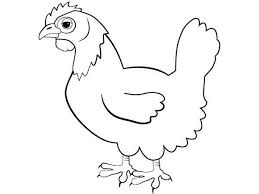                                                                                                                         ☺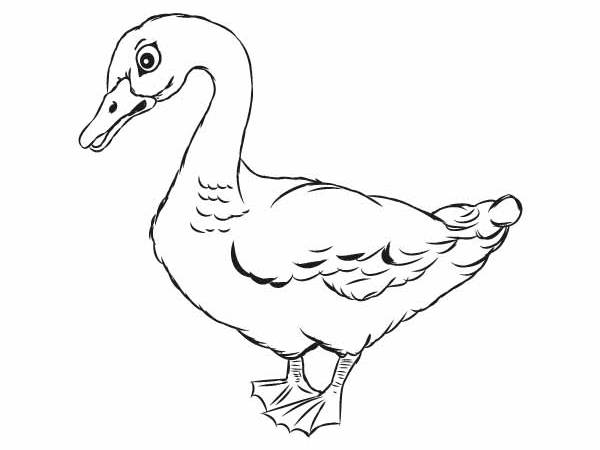 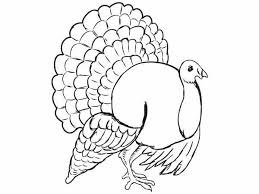 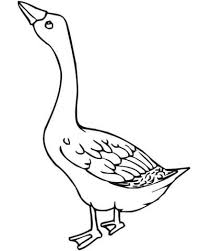 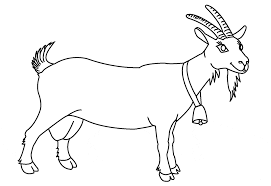 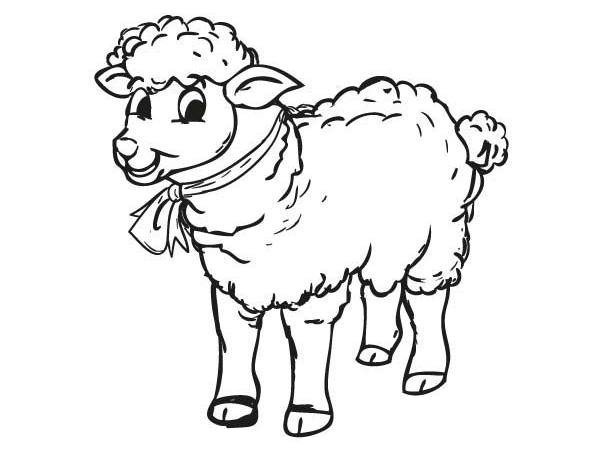 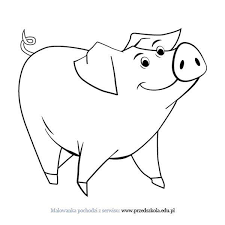 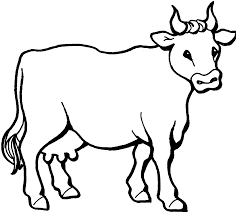 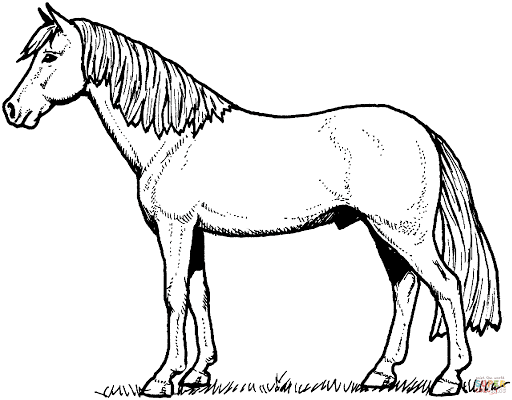      * NA   WIEJSKIM                    PODWÓRKU *